Going on a Site Dig: All the things a paleontologist needsRock hammerBrushesWater bottles to wash off specimens-makes it easier to seePaper Towels-for wrapping to protect from plasterBurlap-for covering the plasterAluminum Foil- to wrap castsShovels- to dig up earthBaggies to hold specimensPlasterMarkers-for labeling specimenGlue to hold specimens togetherHatsSunscreenBack at the museum- Cast cutter, air scribe, dental picks, consolidant,-strengthening liquid paint to preserve bones and a lot of patience!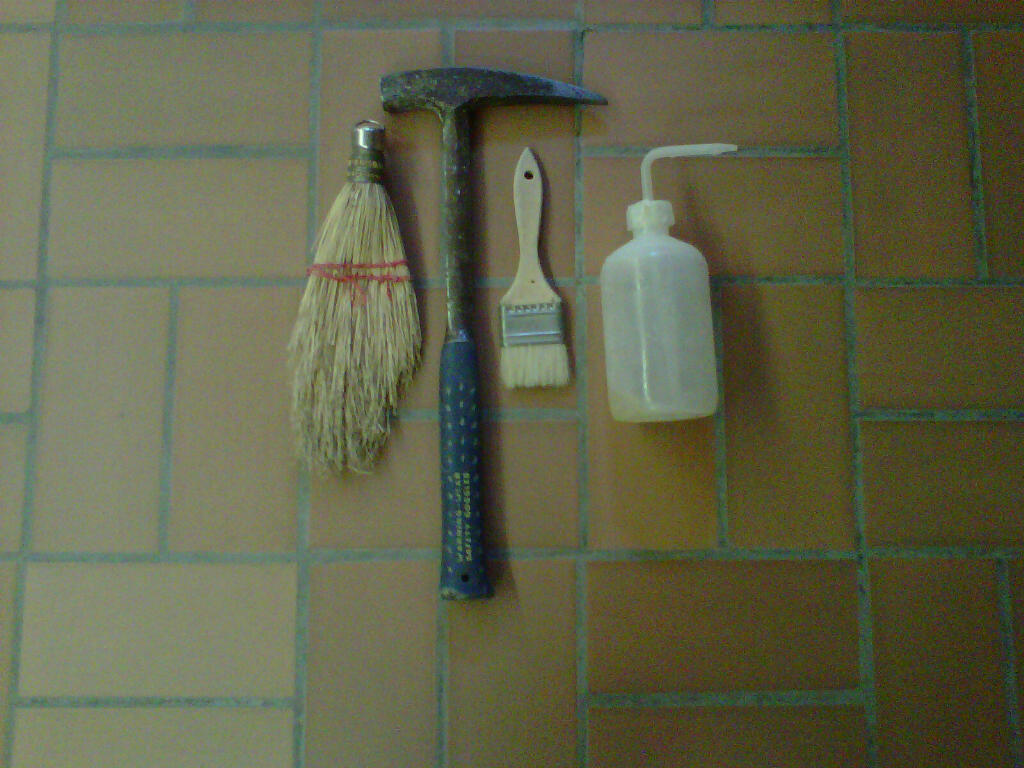 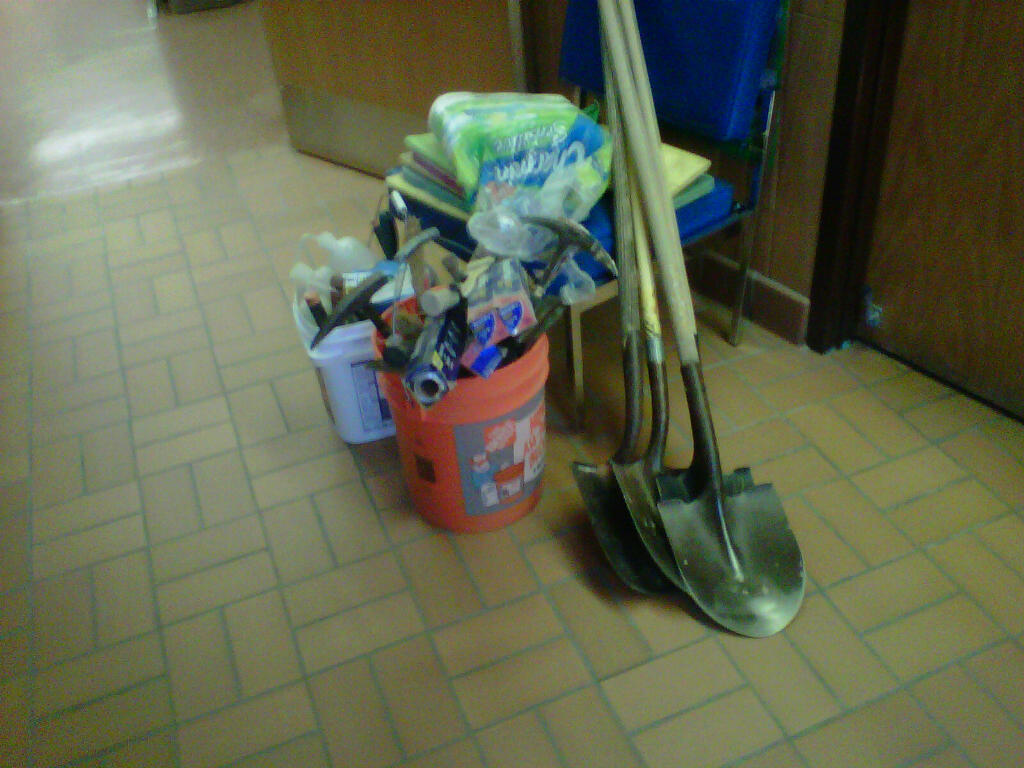 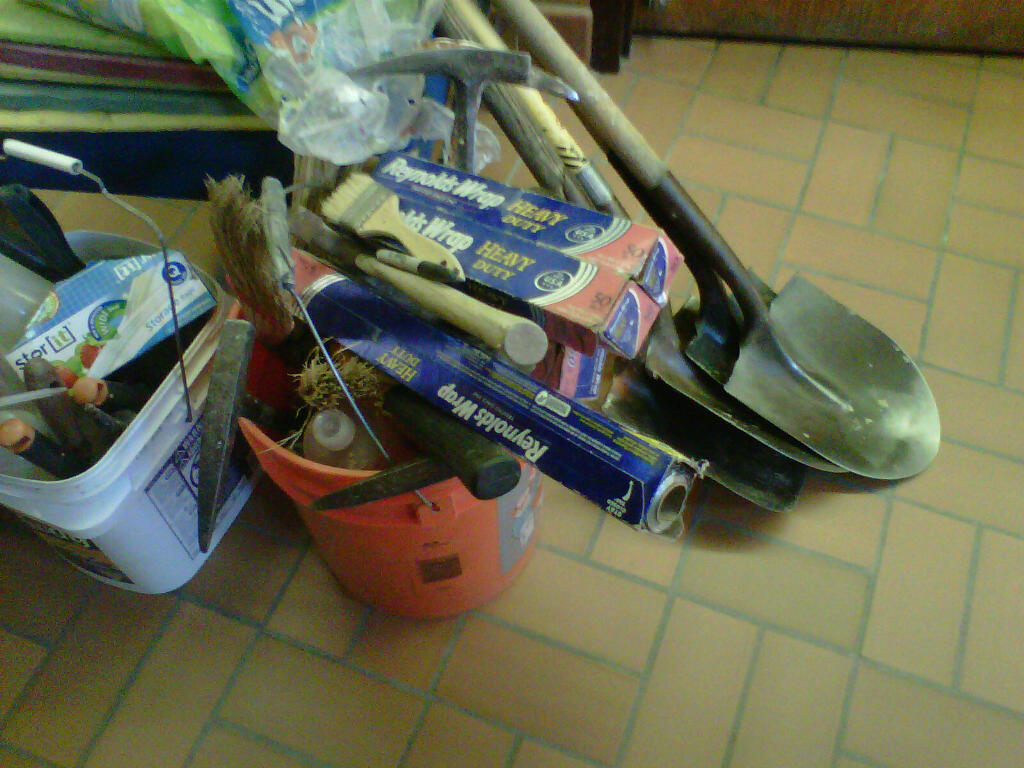 Now go explore the interactive game on the Smithsonian site: http://paleobiology.si.edu/dinosaurs/interactives/dig/main.html